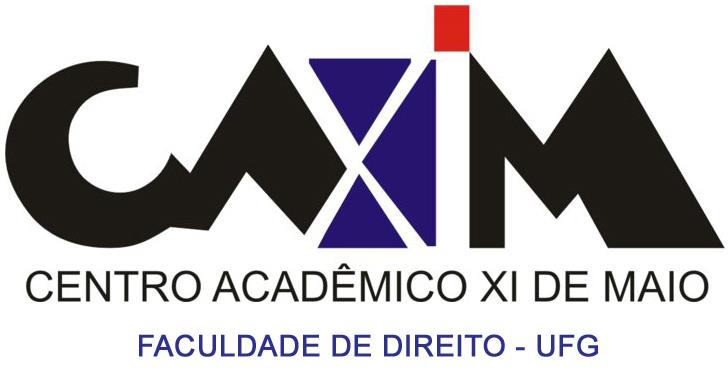 COMUNICADO 002/2015O Centro Acadêmico XI de Maio – CAXIM, da Faculdade de Direito da Universidade Federal de Goiás, no uso das atribuições que lhe são conferidas pelo art. 3° do seu estatuto, comunica a indicação dos representantes estudantis junto ao Conselho Diretor da Faculdade de Direito da UFG, e seus respectivos suplentes, com mandato de 1 (um) ano. Todos são estudantes da graduação do curso de Direito da referida faculdade, regularmente matriculados no ano letivo. O processo de escolha ocorreu de maneira democrática, em que todos os membros do Conselho Deliberativo do CAXIM votaram em seus candidatos a representante e suplente.Segue os nomes e dados dos representantes e seus, respectivos, suplentes eleitos:REPRESENTANTES:GEORGE LUCAS CORDEIRO LOPES - coordenador matutino do CAXIMe-mail: lopes.georgelucas@gmail.comtelefones: (62) 8531-5717ANDRIELLY LARISSA PEREIRA SILVA - coordenadora noturno do CAXIMe-mail: andriellylarissa17@gmail.comtelefone: (62) 8460-0513SUPLENTES:JULIANA DA SILVA MATOS - relações públicas do CAXIMe-mail: juliana.s.matos@hotmail.comtelefones: (62) 9992-6565INGRID CRISTINA SOARES SILVA - secretária geral do CAXIMe-mail: ingridcristina.soares@gmail.comtelefone: (62) 8402-3889George Lucas Cordeiro LopesCoordenador Matutino do CAXIM